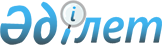 О внесении изменения в решение Абайского районного маслихата от 22 июля 2014 года № 22/5-V "Об утверждении Правил оказания социальной помощи, установления размеров и определения перечня отдельных категорий нуждающихся граждан"
					
			Утративший силу
			
			
		
					Решение маслихата Абайского района Восточно-Казахстанской области от 13 июля 2015 года № 29/5-V. Зарегистрировано Департаментом юстиции Восточно-Казахстанской области 27 июля 2015 года № 4063. Утратило силу решением Абайского районного маслихата Восточно-Казахстанской области от 18 июня 2019 года № 36/2-VІ
      Сноска. Утратило силу решением Абайского районного маслихата Восточно-Казахстанской области от 18.06.2019 № 36/2-VІ (вводится в действие по истечении десяти календарных дней после дня его первого официального опубликования).

      Примечание РЦПИ.

      В тексте документа сохранена пунктуация и орфография оригинала.

      В соответствии с пунктом 2-3 статьи 6 Закона Республики Казахстан от 23 января 2001 года "О местном государственном управлении и самоуправлении в Республике Казахстан", постановлением Правительства Республики Казахстан от 21 мая 2013 года № 504 "Об утверждении Типовых правил оказания социальной помощи, установления размеров и определения перечня отдельных категорий нуждающихся граждан", Абайский районный маслихат РЕШИЛ:

      1. Внести в решение Абайского районного маслихата от 22 июля 2014 года № 22/5-V "Об утверждении Правил оказания социальной помощи, установления размеров и определения перечня отдельных категорий нуждающихся граждан" (зарегистрировано в Реестре государственной регистрации нормативных правовых актов за № 3455, опубликовано в газете "Абай елі" от 25-31 августа 2014 года № 30) следующее изменение:

      в Правилах оказания социальной помощи, установления размеров и определения перечня отдельных категорий нуждающихся граждан, утвержденных указанным решением:

       пункт 9 изложить в новой редакции:

      "9. Единовременная социальная помощь к памятным датам и праздничным дням предоставляется следующим категориям граждан:

      1) Международный женский день – 8 марта:

      многодетным матерям, награжденным подвеской "Алтын алқа", орденами "Материнская слава" I и II степени или ранее получившим звание "Мать-героиня" – 10 000 тенге;

      многодетным матерям, награжденным подвеской "Күміс алқа" – 10 000 тенге;

      многодетным семьям, имеющим четырех и более совместно проживающих несовершеннолетних детей – 10 000 тенге;

      2) День вывода войск с территории Афганистана, день памяти воинов-интернационалистов – 15 февраля:

      участникам боевых действий на территории других государств - 60 000 тенге; 

      семьям военнослужащих, погибших (пропавших без вести) или умерших вследствие ранения, контузии, увечья, заболевания, полученных в период боевых действий в Афганистане или других государствах, в которых велись боевые действия – 60 000 тенге; 

      3) Международный день Памяти жертв радиационных аварий и катастроф – 26 апреля:

      лицам, принимавшим участие в ликвидации последствий катастрофы на Чернобыльской АЭС в 1986-1987 годах, других радиационных катастроф и аварий на объектах гражданского или военного назначения, а также участвовавшим непосредственно в ядерных испытаниях и учениях – 25 000 тенге;

      4) День Победы – 9 мая:

      инвалидам и участникам Великой Отечественной войны – 160 000 тенге;

      награжденным орденами и медалями бывшего Союза ССР за самоотверженный труд и безупречную воинскую службу в тылу в годы Великой Отечественной войны – 10 000 тенге;

      лицам, приравненным по льготам и гарантиям к инвалидам и участникам Великой Отечественной войны – 24 000 тенге.".

      2. Настоящее решение вводится в действие по истечении десяти календарных дней после дня его первого официального опубликования.
					© 2012. РГП на ПХВ «Институт законодательства и правовой информации Республики Казахстан» Министерства юстиции Республики Казахстан
				
      Председатель сессии

А. Белибаев

      Секретарь Абайского

      районного маслихата

Т. Амангазы
